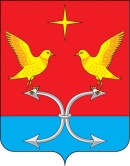 АДМИНИСТРАЦИЯ НОВОМИХАЙЛОВСКОГО СЕЛЬСКОГО ПОСЕЛЕНИЯКОРСАКОВСКОГО РАЙОНА ОРЛОВСКОЙ ОБЛАСТИПОСТАНОВЛЕНИЕ  01 апреля 2022 года                                                                                      № 20с.НовомихайловкаО разработке и утверждении паспортанаселенного пункта, подверженного угрозе лесных пожаров и других ландшафтных (природных) пожаровВ соответствии с Федеральными законами от 21 декабря 1994 г. № 69-ФЗ «О пожарной безопасности», от 21 декабря 1994 г. № 68-ФЗ «О защите населения и территории от чрезвычайных ситуаций природного и техногенного характера», постановлением Правительства Российской Федерации от 16 сентября 2020 г. № 1479 «Об утверждении Правил противопожарного режима в Российской Федерации», руководствуясь Уставом Новомихайловского сельского поселения Корсаковского района Орловской области,  администрация Новомихайловского сельского поселения  п о с т а н о в л я е т:1.Утвердить Порядок разработки и утверждения паспорта населенного пункта, подверженного угрозе лесных пожаров и других ландшафтных (природных) пожаров (Приложение 1).2. Ведущему специалисту администрации сельского поселения Епихиной Г.П. разработать паспорта населенных пунктов сельского поселения, подверженных угрозе лесных пожаров и других ландшафтных (природных) пожаров.3. Настоящее постановление  обнародовать в установленном порядке и разместить на официальном  сайте администрации Корсаковского района (www.корсаково57.рф).4. Контроль за исполнением настоящего постановления оставляю за собой.	Глава сельского поселения                                И.А. Васильчикова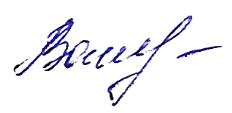                                                                         Приложение 1                                                               к постановлению администрации                                                                                   Новомихайловского сельского поселения  Корсаковского района Орловской области                                                                     от «01» апреля  2022г. №  20Порядок разработки и утверждения паспорта населенного пункта,подверженного угрозе лесных пожаров и других ландшафтных (природных) пожаров1. Настоящий порядок разработки и утверждения паспорта населенного пункта, подверженного угрозе лесных пожаров и других ландшафтных (природных) пожаров разработан в соответствии с Федеральными законами от 21 декабря 1994 г. № 69-ФЗ «О пожарной безопасности»,  от 21 декабря 1994 г. № 68-ФЗ «О защите населения и территории от чрезвычайных ситуаций природного и техногенного характера», постановлением Правительства Российской Федерации  от 16 сентября 2020 г. № 1479  «Об утверждении Правил противопожарного режима в Российской Федерации».2. Населенный пункт считается подверженным угрозе лесных пожаров и других ландшафтных (природных) пожаров:- в случае его примыкания к хвойному (смешанному) лесному участку либо наличия на его землях (территории) хвойного (смешанного) леса;- в случае его примыкания к земельному участку, заросшему камышовыми и (или) тростниковыми зарослями, сорными растениями и (или) древесно-кустарниковой растительностью (за исключением поле- и лесозащитных насаждений, мелиоративных защитных лесных насаждений, плодовых и ягодных насаждений).3. Населенный пункт признается примыкающим  к лесному участку, если расстояние до крайних деревьев соответствующего лесного участка составляет:- менее 100 метров от границы населенного пункта, где имеются объекты защиты с количеством этажей более 2;- менее 50 метров от границы населенного пункта, где имеются объекты защиты с количеством этажей 2 и менее.4. Населенный пункт признается примыкающим к земельному участку, заросшему камышовыми и (или) тростниковыми зарослями, сорными растениями и (или) древесно-кустарниковой растительностью (за исключением поле- и лесозащитных насаждений, мелиоративных защитных лесных насаждений, плодовых и ягодных насаждений), если расстояние от границы населенного пункта составляет менее 50 метров до границы указанного земельного участка.5. Паспорт населенного пункта  составляется к началу пожароопасного сезона на каждый населенный пункт, подверженный угрозе лесных пожаров и других ландшафтных (природных) пожаров по форме согласно приложению 2.6. Паспорт населенного пункта  должен содержать достоверную информацию, соответствующую фактической обстановке обеспечения пожарной безопасности на соответствующей территории.7. Паспорт населенного пункта  оформляется в 3 экземплярах в течение 15 дней со дня принятия нормативного правового акта.8. Глава сельского поселения, утвердивший паспорт населенного пункта, в течение 3 дней со дня утверждения паспорта населенного пункта, представляет по одному экземпляру паспорта населенного пункта  в комиссию по предупреждению и ликвидации чрезвычайных ситуаций и обеспечению пожарной безопасности Корсаковского района, в ОНД и ПР по Корсаковскому району Главного управления МЧС России по Орловской области.9. Один экземпляр паспорта населенного пункта подлежит постоянному хранению в администрации сельского поселения.                                                             Приложение 2                                                             к постановлению администрации                                                                                   Новомихайловского сельского поселения  Корсаковского района Орловской области                                                                     от «01»  апреля  2022г. № 20                                                                                                                                    УТВЕРЖДАЮ                                                                           _______________________________________                                                                                                  (должность руководителя органа местного самоуправления)                                                              _____________________________________                                                                 _____________________________________                                                                     (фамилия, имя, отчество)ПАСПОРТ населенного пункта, подверженного угрозе лесных пожаров и других ландшафтных (природных) пожаровНаименование населенного пункта: Наименование поселения: Наименование городского округа: Наименование субъекта Российской Федерации: I. Общие сведения о населенном пунктеII. Сведения о медицинских учреждениях, домах отдыха, пансионатах, детских лагерях, территориях садоводства или огородничества и объектах с круглосуточным пребыванием людей, имеющих общую границу с лесным участком и относящихся к этому населенному пункту в соответствии с административно-территориальным делениемIII. Сведения о ближайших к населенному пункту подразделениях пожарной охраны     1. Подразделения пожарной охраны (наименование, вид),дислоцированные на территории населенного пункта, адрес____________________________________________________________________________________________________________________________________________     2. Ближайшее к населенному пункту подразделение пожарной  охраны(наименование, вид), адрес__________________________________________________________________________________________________________________IV. Лица, ответственные за проведение мероприятий по предупреждению и ликвидации последствий чрезвычайных ситуаций и оказание необходимой помощи пострадавшимV. Сведения о выполнении требований пожарной безопасностиХарактеристика населенного пунктаХарактеристика населенного пунктаЗначение1.Общая площадь населенного пункта (кв. километров)2.Общая протяженность границы населенного пункта с лесным участком (участками) и (или) участком, заросшим камышовыми и (или) тростниковыми зарослями, сорными растениями и (или) древесно-кустарниковой растительностью (за исключением поле- и лесозащитных насаждений, мелиоративных защитных лесных насаждений, плодовых и ягодных насаждений) (километров)3.Общая площадь городских хвойных (смешанных) лесов, расположенных на землях населенного пункта (гектаров)4.Время прибытия первого пожарного подразделения до наиболее удаленного объекта защиты населенного пункта, граничащего с лесным участком (минут)Наименование социального объектаАдрес объектаЧисленность персоналаЧисленность пациентов (отдыхающих)Фамилия, имя, отчество (при наличии)ДолжностьКонтактный телефон№ п/пТребования пожарной безопасности, установленные законодательством Российской ФедерацииИнформация о выполнении1Противопожарная преграда установленной ширины (противопожарное расстояние, противопожарная минерализованная полоса, сплошная полоса лиственных деревьев) на всей протяженности границы населенного пункта с лесным участком (участками)2Организация и проведение своевременной очистки территории населенного пункта, в том числе противопожарных расстояний между зданиями и сооружениями, а также противопожарных минерализованных полос от горючих отходов, мусора, тары, опавших листьев, сухой травы и других горючих материалов3Звуковая система оповещения населения о чрезвычайной ситуации, а также телефонная связь (радиосвязь) для сообщения о пожаре4Источники наружного противопожарного водоснабжения (пожарные гидранты, искусственные пожарные водоемы, реки, озера, пруды, бассейны, градирни и др.) и реализация технических и организационных мер, обеспечивающих их своевременное обнаружение в любое время суток, подъезд к ним для забора воды пожарной техникой в любое время года, а также достаточность предусмотренного для целей пожаротушения запаса воды5Подъездная автомобильная дорога к населенному пункту, а также обеспеченность подъездов к зданиям и сооружениям на его территории6Муниципальный правовой акт, регламентирующий порядок подготовки населенного пункта к пожароопасному сезону7Первичные средства пожаротушения для привлекаемых к тушению лесных пожаров добровольных пожарных дружин (команд)8Наличие мероприятий по обеспечению пожарной безопасности в планах (программах) развития территорий населенного пункта